USEFUL APPS TO PRATICE LISTENINGTry out all of them!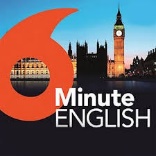 BBC: 6 Minute English https://www.bbc.co.uk/learningenglish/english/features/6-minute-english 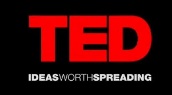 TedTalk https://www.ted.com/ 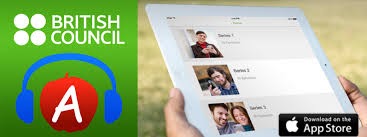 LearnEnglish Podcasts (App for IOS and Android)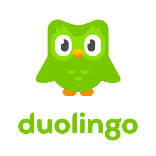 Duolingo (App for IOS and Android)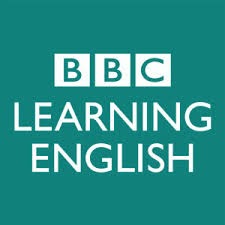 BBC: Learning English Podcast https://open.spotify.com/playlist/1KcHsZpV8IHpDalpRyiFYi?si=hKl1zBdCSHasFzT_p3joHA 